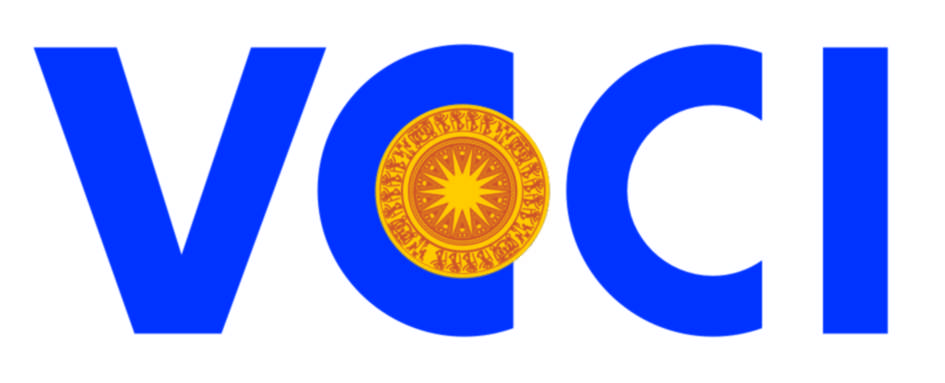 PHÒNG THƯƠNG MẠI VÀ CÔNG NGHIỆP VIỆT CHI NHÁNH ĐÀ NẴNGPHIẾU ĐĂNG KÝ THAM DỰHỘI THẢOVAI TRÒ CỦA DOANH NGHIỆP TRONGLUẬT BAN HÀNH VĂN BẢN QUI PHẠM PHÁP LUẬTKính gởi: Phòng Thương mại và Công nghiệp Việt Nam – Chi nhánh Đà NẵngĐơn vị: .....................................................................................................................................Địa chỉ:......................................................................................................................................Điện thoại:...................................Fax:................................Email: ...........................................             ..................... , ngày     tháng 08 năm 2014.       	     						             Lãnh đạo đơn vịMọi chi tiết xin liên hệ anh Trần Kỳ Nam, VCCI Đà Nẵng, số 256 Trần Phú, tp. Đà Nẵng. ĐT: 05113 835 654 /  01288 685 689), Fax: 05113 822 930, email: kynamtran1@gmail.comSTTHọ và tên người tham dựChức vụĐiện thoại